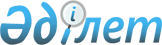 О внесении изменений в постановления Правительства Республики Казахстан от 30 июня 2005 года № 652 и от 20 июля 2005 года № 750
					
			Утративший силу
			
			
		
					Постановление Правительства Республики Казахстан от 19 октября 2010 года № 1078. Утратило силу постановлением Правительства Республики Казахстан от 16 марта 2022 года № 127.
      Сноска. Утратило силу постановлением Правительства РК от 16.03.2022 № 127 (вводится в действие со дня его первого официального опубликования).
      Правительство Республики Казахстан ПОСТАНОВЛЯЕТ:
      1. Внести в некоторые решения Правительства Республики Казахстан следующие изменения:
      1) в постановлении Правительства Республики Казахстан от 30 июня 2005 года № 652 "Об утверждении Правил отнесения видов экономической деятельности к классам профессионального риска" (САПП Республики Казахстан, 2005 г., № 27, ст. 335):
      в преамбуле слова "Об обязательном страховании гражданско-правовой ответственности работодателя за причинение вреда жизни и здоровью работника при исполнении им трудовых (служебных) обязанностей" заменить словами "Об обязательном страховании работника от несчастных случаев при исполнении им трудовых (служебных) обязанностей";
      в Правилах отнесения видов экономической деятельности к классам профессионального риска, утвержденных указанным постановлением:
      в пункте 1 слова "Oб обязательном страховании гражданско-правовой ответственности работодателя за причинение вреда жизни и здоровью работника при исполнении им трудовых (служебных) обязанностей" заменить словами "Об обязательном страховании работника от несчастных случаев при исполнении им трудовых (служебных) обязанностей";
      2) утратил силу постановлением Правительства РК от 05.06.2015 № 408 (вводится в действие по истечении десяти календарных дней после дня его первого официального опубликования).

      Сноска. Пункт 1 с изменениями, внесенными постановлением Правительства РК от 05.06.2015 № 408 (вводится в действие по истечении десяти календарных дней после дня его первого официального опубликования).


      2. Настоящее постановление вводится в действие с 10 августа 2010 года и подлежит официальному опубликованию.
					© 2012. РГП на ПХВ «Институт законодательства и правовой информации Республики Казахстан» Министерства юстиции Республики Казахстан
				
Премьер-Министр
Республики Казахстан
К. Масимов